Publicado en Madrid el 02/01/2019 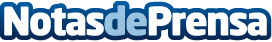 Ilustradores y músicos indies se unen por los animales en extinción en Save The ColorsIlustradores y músicos indies colaboran en este proyecto que busca concienciar sobre las especies en peligro de extinción. LG Gram, el portátil más ultraligero del mercado, será el gran protagonista de este proyecto por ser el ordenador ideal para creadores y artistas debido a su ligereza, potencia y autonomíaDatos de contacto:LA MÁS CHULA626530184Nota de prensa publicada en: https://www.notasdeprensa.es/ilustradores-y-musicos-indies-se-unen-por-los Categorias: Nacional Artes Visuales Música Sociedad Madrid Solidaridad y cooperación Dispositivos móviles http://www.notasdeprensa.es